ROTORUA SEVENTH-DAY ADVENTIST SCHOOL 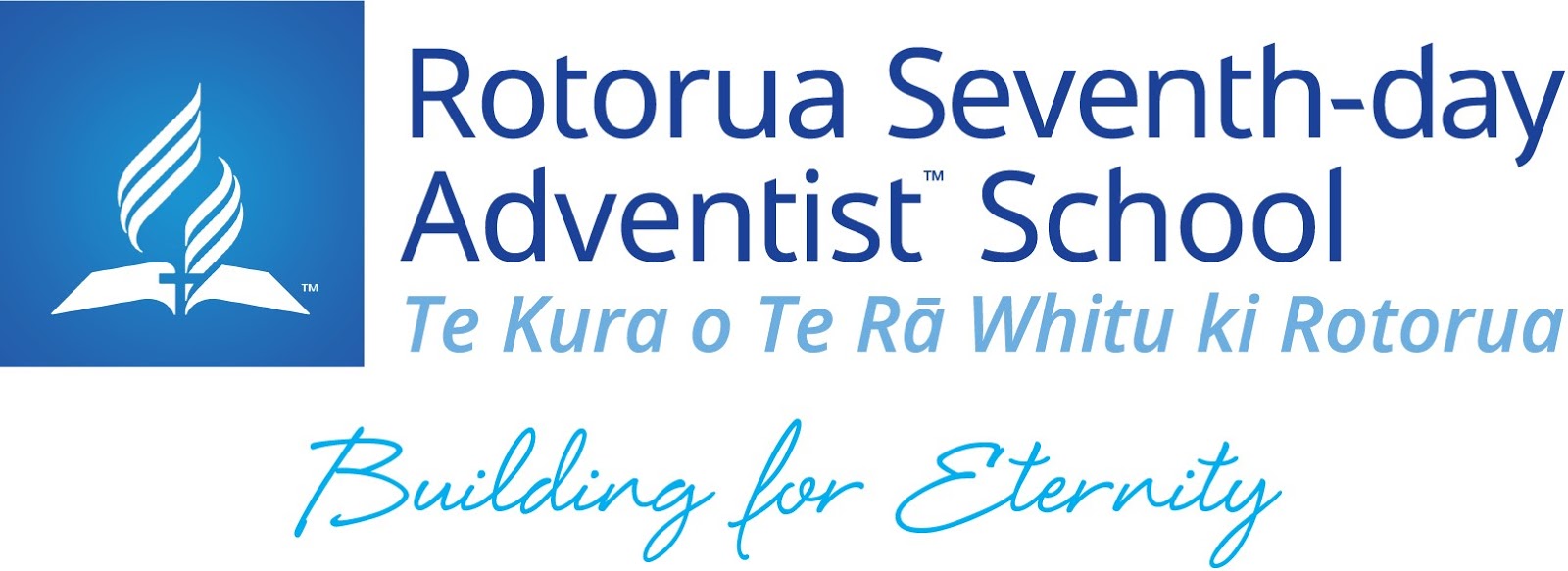 3 Tilsley StreetGlenholmeRotorua 3010					Phone:  07 348 4689Email:  principal@sda.rotorua.school.nzPrincipal:  Lanea StricklandKia oraApplication for Scale A Teacher:  Year 0 - 4 Classroom TaggedThank you for showing an interest in our school and we look forward to receiving your completed application.The Rotorua Seventh-Day Adventist School is an integrated full primary school catering for Years 1 to 8. The school was established in 1953 and are proud of our long heritage providing Christian education to the Rotorua community.  The school is now staffed with three teachers – a Senior class teacher (Y4 – Y8) the Principal (0.5 release) and the principal release teacher, currently being advertised.  There are 45 children on our roll and we are currently at our maximum roll.  Our school is a strong, active participant in our Rotorua Central Community Kahui Ako where our focus is to PaCT reading and writing, Visible Learning, special needs support and attendance. At present we have two beautifully renovated classrooms and well-resourced ICT laptops for digital learning. I would be happy to show you around the school if you would like a guided tour. This can be arranged by contacting the school office on 07 348 4689.Again, I look forward to receiving your application.Yours sincerelyLanea StricklandPrincipal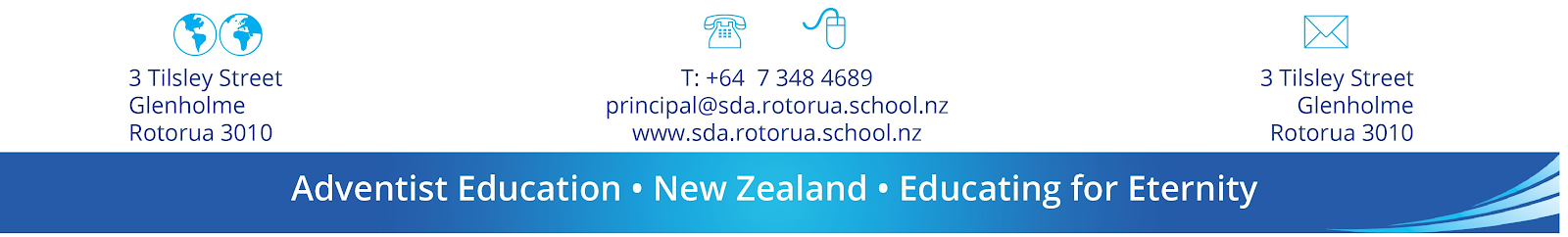 What is needed to be completed?
Please provide the following:Covering letter about why you want to work at the Rotorua Seventh-Day Adventist SchoolThis application form printed out and completedAn up-to-date CVApplications can be dropped off at the school, or posted to:The PrincipalRotorua Seventh-Day Adventist School3 Tilsley StreetGlenholmeRotorua 3010Or emailed to: principal@sda.rotorua.school.nzTimeline:Thursday 15th November	 	   3.00pm applications closeFriday 16th November	   Shortlisted applicants only will be advised by                                                                        email/phone and invited to interviewMonday 22nd November   		   Interviews starting 3:30pmCriteria for appointmentHigh quality positive relationships with students, whanau and colleaguesExperienced junior class teacher preferably used to working in multilevel classroomsAbility to accelerate students achievement in Literacy and Mathematics 21st Century pedagogical knowledgeDigitally literate and ableWillingness to  maintain and promote  programmes and activities that reflect the Special Character of the schoolApplication Form – Rotorua Seventh-Day Adventist SchoolDeclarationEmployment HistoryPlease outline most recent employment history, beginning with current or latest employment.RefereesPlease provide the names of three people who could act as referees for you.  At least one of these should be able to attest to your work performance.  If you have included written references from people other than those recorded below, please note that we may contact the writers of these references.Are we able to discuss your application with your present employer?     Yes/NoTitle and Surname/Family Name First Names (in full)Full Postal AddressFull Postal AddressEmail addressEmail address Mobile Private:   Private:   WorkPlease state your last secondary level qualification: 
Please state your tertiary level qualification/s: 
Please state any other qualifications that relate to the position: 
Please tick the appropriate boxes:Are you a New Zealand citizen?Yes  ▢No  ▢If not, do you have resident status and/or a current work permit?
Yes  ▢No  ▢Have you ever had a criminal conviction?(convictions that fall under the clean slate scheme do not have to be disclosed)Yes  ▢No  ▢If “Yes” please detail:      
Have you ever received a police diversion for an offence?Yes ▢No ▢If “Yes”’ please detail:      

Have you been convicted of a driving offence which resulted in temporary or permanent loss of licence, or imprisonment?Yes ▢No ▢
If “Yes”’ please detail:      

Are you awaiting sentencing/currently have charges pending
Yes ▢No ▢If “Yes”’ please state the nature of the conviction/cases pending:      
Do you have any matters relating to yourself currently or previously before the Education Council? If yes please detail:Yes ▢No ▢In addition to other information provided are there any other factors that we should know to assess your suitability for appointment and ability to do the job?Yes ▢No ▢If “Yes”, please elaborate:      
Have you had any injury or medical condition caused by gradual process, disease or infection, such as occupational overuse syndrome, stress or repetitive strain injuries, which the tasks of this job may aggravate or contribute to?Yes ▢No ▢If “Yes”, please detail: Do you have a current New Zealand driver’s licence? Yes ▢No ▢NB:    If you are shortlisted, you will be required to bring to your interview,          originals of two forms of identification e.g. passport/NZ Drivers Licence         You will also need to bring your Practising Teacher CertificatePeriod WorkedEmployer’s NamePosition HeldReason for LeavingNameAddressTelephoneRelationship (e.g. employer/principal)I certify that the information I have supplied in this application is true and correct. I understand that if I have supplied incorrect or misleading information, or have omitted any important information, I may be disqualified from appointment, or if appointed, may be liable to be dismissed.  I confirm in terms of the Privacy Act 1993 that I have authorised access to referees.Authority to approach other referees:  I authorise the Board, or nominated representative, to approach persons or the education Council, other than the referees whose names I have supplied, to gather information related to my suitability for appointment to the position.Signature:  _____________________________________________            Date:  _________________